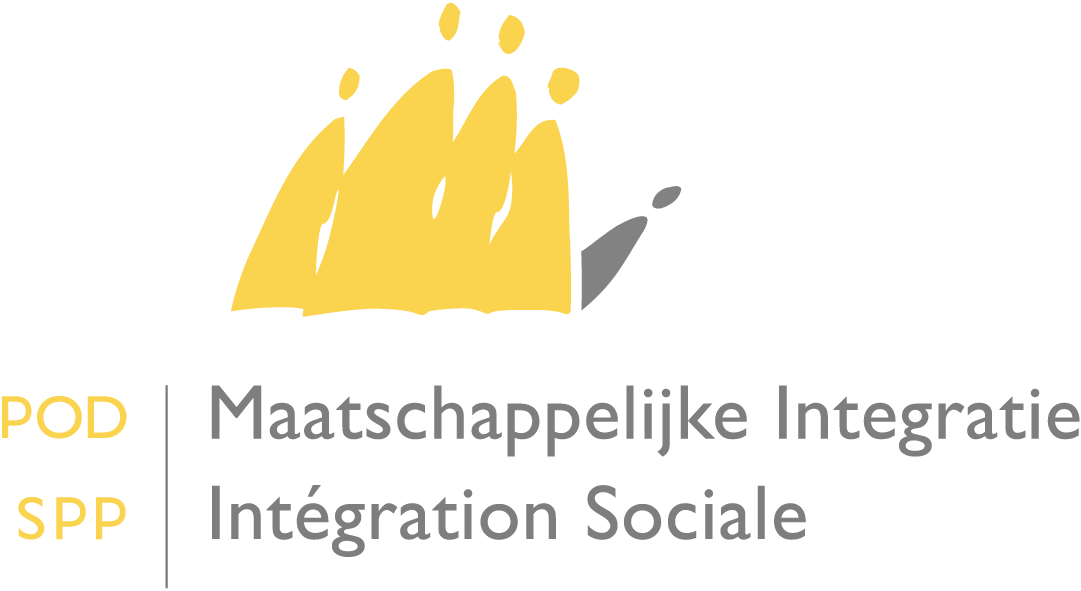 Circulaire concernant liaison au bien-être – augmentation des montants de base visés à l’article 14, § 1er, de la loi du 26 mai 2002 concernant le droit à l’intégration sociale – 1er janvier 2020.Madame la Présidente,Monsieur le Président,Suite à l’application du mécanisme légal de liaison au bien-être, les montants annuels de base du revenu d’intégration sont augmentées à partir du 1er janvier 2020. Les montants au 1 er janvier 2020 sont: Catégorie 1 : personne cohabitant                                                                    5.371,27 EUROCatégorie 2 : personne isolée                                                                             8.056,92  EUROCatégorie 3 : personne vivant avec une famille à sa charge                         10.888,50 EUROPar ailleurs, ces montants de base étant rattachés à l’indice santé, le coefficient d’indexation applicable est de 1,4002.Mode de calcul: montant de base x 1,4002 (= 1,0217).Les nouveaux montants applicables à partir du 1er janvier 2020 sont repris dans le tableau en annexe.Je vous prie d'agréer l'expression de mes sentiments distingués.	Le Ministre de l'Intégration sociale,	Signé			D. DUCARMEMontants du revenu d'intégration au 1er janvier 2020A Mesdames les Présidentes et Messieurs les Présidents des centres publics d'action sociale Date : 12 décembre 2019Montant de base Revenu d'intégration sur une base annuelle au 1er janvier 2020Revenu d'intégration sur une base mensuelle au 1er janvier 2020Catégorie 1Personne cohabitante€ 5.371,27€ 7.520,85€ 626,74Catégorie 2Personne isolée€ 8.056,92€ 11.281,30€ 940,11Catégorie 3Personne qui cohabite avec une famille à sa charge€ 10.888,50€ 15.246,08€ 1.270,51